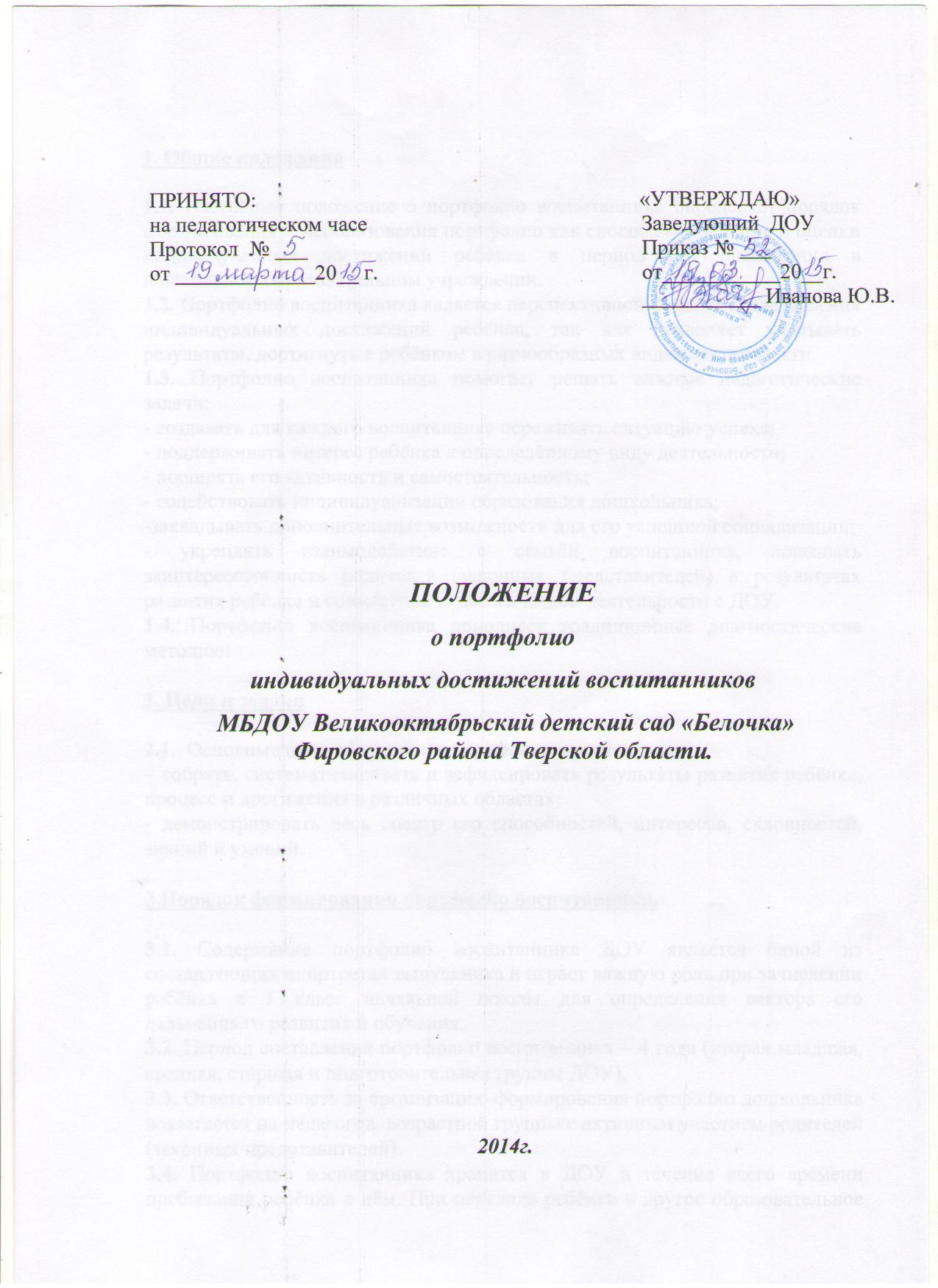 1. Общие положения1.1. Настоящее положение о портфолио воспитанника определяет порядок формирования и использования портфолио как способа накопления и оценки индивидуальных достижений ребёнка в период его пребывания в дошкольном образовательном учреждении.1.2. Портфолио воспитанника является перспективной формой представления индивидуальных достижений ребёнка, так как позволяет учитывать результаты, достигнутые ребёнком в разнообразных видах деятельности. 1.3. Портфолио воспитанника помогает решать важные педагогические задачи:- создавать для каждого воспитанника переживать ситуацию успеха;- поддерживать интерес ребёнка к определённому виду деятельности;- поощрять его активность и самостоятельность;- содействовать индивидуализации образования дошкольника;-закладывать дополнительные возможности для его успешной социализации;- укреплять взаимодействие с семьёй воспитанника, повышать заинтересованность родителей (законных представителей) в результатах развития ребёнка и совместной педагогической деятельности с ДОУ.1.4. Портфолио воспитанника дополняет традиционные диагностические методики.2. Цели и задачи2.1.  Основные цели оформления портфолио воспитанника:– собрать, систематизировать и зафиксировать результаты развития ребёнка, процесс и достижения в различных областях;- демонстрировать весь спектр его способностей, интересов, склонностей, знаний и умений.3.Порядок формирования портфолио воспитанника.3.1. Содержание портфолио воспитанника ДОУ является одной из составляющих «портрета» выпускника и играет важную роль при зачислении ребёнка в 1 класс начальной школы для определения вектора его дальнейшего развития и обучения.3.2. Период составления портфолио воспитанника – 4 года (вторая младшая, средняя, старшая и подготовительная группы ДОУ).3.3. Ответственность за организацию формирования портфолио дошкольника возлагается на педагогов  возрастной группы с активным участием родителей (законных представителей).3.4. Портфолио воспитанника хранится в ДОУ в течение всего времени пребывания ребёнка в нём. При переводе ребёнка в другое образовательное учреждение портфолио выдаётся на руки родителям (законным представителям) вместе с личным делом (медицинской картой) ребёнка.3.5. При выпуске ребёнка из ДОУ ему вручается портфолио воспитанника, которое может быть использовано при поступлении ребёнка в школу по усмотрению родителей (законных представителей).4.Оформление портфолио.4.1. Портфолио воспитанника должно быть красочным и ярким. Для сбора материалов необходима папка с файлами.4.2. Титульный лист с фотографией ребёнка.4.3. Одну форму разделов от других должны отделять листы – разделители.4.4. Материал должен располагаться в соответствии с постоянными листами - разделителями. Возможно появление новых, на усмотрение семьи.5.Структура портфолио.5.1. Титульный лист. - информация о ребёнке (фамилия, имя, отчество, дата рождения).5.2. Познакомьтесь со мной.- фотография;- автопортрет;- участие в конкурсах;- информация о месте рождения.5.3. Моя семья.- генеалогическое древо;- фотоприложение членов семьи.5.4. Я расту.- мои достижения за год;- фиксация роста и веса (на начало года и на конец года).5.5.Вдохновения времён года.- детские рисунки;- участие в праздниках, конкурсах (фото, текст  стихов, песен, впечатлений от мероприятий);5.6. Мне интересно.- творческие работы.5.7.Умелые руки.- фотографии объёмных работ или сами работы, выполненные руками ребёнка;- поделки, панно.5.8. Почитай – ка.- отзывы о прочитанных книгах, интересные сведения о писателях и поэтах;- рисунки ребёнка с эпизодами сцен понравившихся произведений.5.9. Содержание портфолио.